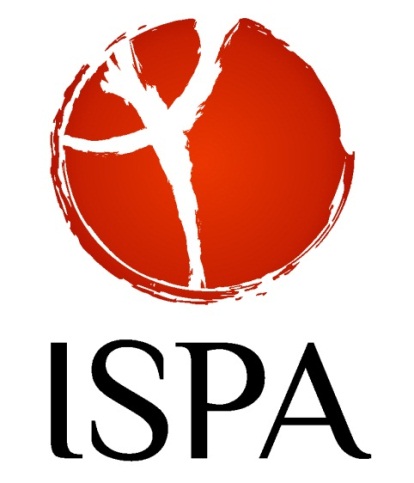 SISTEMA DE GESTÃO DOCUMENTAL2.0RH2. Gestão dos Recursos Humanos_________2.1. Pessoal_________2.1.1. Processos individuais de funcionários não docentesP.º n.º 1/2004Ana Francisca2004Vol. IEspaço: XXX / Estante / Prateleira